MINISTÉRIO DA EDUCAÇÃO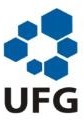 UNIVERSIDADE FEDERAL DE GOIÁS                                                                                                DISCIPLINAS E/OU MÓDULOS ISOLADOSANEXO DO EDITAL n° 01/2019 – OFERTA DE VAGAS EM DISCIPLINAS E/OU MÓDULOS ISOLADOS NOS CURSOS DE GRADUAÇÃO NA REGIONAL GOIÁS MINISTÉRIO DA EDUCAÇÃO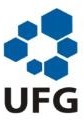 UNIVERSIDADE FEDERAL DE GOIÁS                                                                                                        DISCIPLINAS E/OU MÓDULOS ISOLADOSANEXO DO EDITAL n° 01/2019 – OFERTA DE VAGAS EM DISCIPLINAS E/OU MÓDULOS ISOLADOS NOS CURSOS DE GRADUAÇÃO NA REGIONAL GOIÁS MINISTÉRIO DA EDUCAÇÃO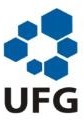 UNIVERSIDADE FEDERAL DE GOIÁS                                                                                                        DISCIPLINAS E/OU MÓDULOS ISOLADOSANEXO DO EDITAL n° 01/2019 – OFERTA DE VAGAS EM DISCIPLINAS E/OU MÓDULOS ISOLADOS NOS CURSOS DE GRADUAÇÃO NA REGIONAL GOIÁS UNIDADEACADÊMICA/CURSODISCIPLINACÓDIGOCARGAHORÁRIAHORÁRIONÚMERODE VAGASUnidade Acadêmica de Ciências Sociais Aplicadas – Regional Goiás (Curso de Administração)Planejamento de novos negóciosCSA 09132 hDiurno02Unidade Acadêmica de Ciências Sociais Aplicadas – Regional Goiás (Curso de Administração)EmpreendedorismoCSA 007332 hDiurno02Unidade Acadêmica de Ciências Sociais Aplicadas – Regional Goiás (Curso de Administração)Administração Financeira IICSA 019732 hDiurno02PRÉ-REQUISITOS: Estar matriculado(a) em curso de Graduação em qualquer área;CRITÉRIO DE SELEÇÃO:Maior Média Global no Ensino Médio;Maior Idade.PRÉ-REQUISITOS: Estar matriculado(a) em curso de Graduação em qualquer área;CRITÉRIO DE SELEÇÃO:Maior Média Global no Ensino Médio;Maior Idade.PRÉ-REQUISITOS: Estar matriculado(a) em curso de Graduação em qualquer área;CRITÉRIO DE SELEÇÃO:Maior Média Global no Ensino Médio;Maior Idade.PRÉ-REQUISITOS: Estar matriculado(a) em curso de Graduação em qualquer área;CRITÉRIO DE SELEÇÃO:Maior Média Global no Ensino Médio;Maior Idade.PRÉ-REQUISITOS: Estar matriculado(a) em curso de Graduação em qualquer área;CRITÉRIO DE SELEÇÃO:Maior Média Global no Ensino Médio;Maior Idade.PRÉ-REQUISITOS: Estar matriculado(a) em curso de Graduação em qualquer área;CRITÉRIO DE SELEÇÃO:Maior Média Global no Ensino Médio;Maior Idade.INSCRIÇÕES:De 28/05 a 03/06/19 (de segunda a sexta-feira, em dias úteis), na Secretaria Acadêmica da Unidade Acadêmica Especial de Ciências Sociais Aplicadas, das 08 as 12 h; das 14 as 21 h.INSCRIÇÕES:De 28/05 a 03/06/19 (de segunda a sexta-feira, em dias úteis), na Secretaria Acadêmica da Unidade Acadêmica Especial de Ciências Sociais Aplicadas, das 08 as 12 h; das 14 as 21 h.INSCRIÇÕES:De 28/05 a 03/06/19 (de segunda a sexta-feira, em dias úteis), na Secretaria Acadêmica da Unidade Acadêmica Especial de Ciências Sociais Aplicadas, das 08 as 12 h; das 14 as 21 h.INSCRIÇÕES:De 28/05 a 03/06/19 (de segunda a sexta-feira, em dias úteis), na Secretaria Acadêmica da Unidade Acadêmica Especial de Ciências Sociais Aplicadas, das 08 as 12 h; das 14 as 21 h.INSCRIÇÕES:De 28/05 a 03/06/19 (de segunda a sexta-feira, em dias úteis), na Secretaria Acadêmica da Unidade Acadêmica Especial de Ciências Sociais Aplicadas, das 08 as 12 h; das 14 as 21 h.INSCRIÇÕES:De 28/05 a 03/06/19 (de segunda a sexta-feira, em dias úteis), na Secretaria Acadêmica da Unidade Acadêmica Especial de Ciências Sociais Aplicadas, das 08 as 12 h; das 14 as 21 h.UNIDADEACADÊMICA/CURSODISCIPLINACÓDIGOCARGAHORÁRIAHORÁRIONÚMERODE VAGASUnidade Acadêmica de Ciências Sociais Aplicadas – Regional Goiás (Núcleo Livre)Direito, Gênero e Sexualidades IICSA 022464 h4a. feira – 09 as 11:40h04PRÉ-REQUISITOS: Ensino Médio CompletoCRITÉRIO DE SELEÇÃO: Maior Média Global no Ensino Médio;Maior Idade.PRÉ-REQUISITOS: Ensino Médio CompletoCRITÉRIO DE SELEÇÃO: Maior Média Global no Ensino Médio;Maior Idade.PRÉ-REQUISITOS: Ensino Médio CompletoCRITÉRIO DE SELEÇÃO: Maior Média Global no Ensino Médio;Maior Idade.PRÉ-REQUISITOS: Ensino Médio CompletoCRITÉRIO DE SELEÇÃO: Maior Média Global no Ensino Médio;Maior Idade.PRÉ-REQUISITOS: Ensino Médio CompletoCRITÉRIO DE SELEÇÃO: Maior Média Global no Ensino Médio;Maior Idade.PRÉ-REQUISITOS: Ensino Médio CompletoCRITÉRIO DE SELEÇÃO: Maior Média Global no Ensino Médio;Maior Idade.INSCRIÇÕES:De 28/05 a 03/06/19 (de segunda a sexta-feira, em dias úteis), na Secretaria Acadêmica da Unidade Acadêmica Especial de Ciências Sociais Aplicadas, das 08 as 12 h; das 14 as 21 h.INSCRIÇÕES:De 28/05 a 03/06/19 (de segunda a sexta-feira, em dias úteis), na Secretaria Acadêmica da Unidade Acadêmica Especial de Ciências Sociais Aplicadas, das 08 as 12 h; das 14 as 21 h.INSCRIÇÕES:De 28/05 a 03/06/19 (de segunda a sexta-feira, em dias úteis), na Secretaria Acadêmica da Unidade Acadêmica Especial de Ciências Sociais Aplicadas, das 08 as 12 h; das 14 as 21 h.INSCRIÇÕES:De 28/05 a 03/06/19 (de segunda a sexta-feira, em dias úteis), na Secretaria Acadêmica da Unidade Acadêmica Especial de Ciências Sociais Aplicadas, das 08 as 12 h; das 14 as 21 h.INSCRIÇÕES:De 28/05 a 03/06/19 (de segunda a sexta-feira, em dias úteis), na Secretaria Acadêmica da Unidade Acadêmica Especial de Ciências Sociais Aplicadas, das 08 as 12 h; das 14 as 21 h.INSCRIÇÕES:De 28/05 a 03/06/19 (de segunda a sexta-feira, em dias úteis), na Secretaria Acadêmica da Unidade Acadêmica Especial de Ciências Sociais Aplicadas, das 08 as 12 h; das 14 as 21 h.UNIDADEACADÊMICA/CURSODISCIPLINACÓDIGOCARGAHORÁRIAHORÁRIONÚMERODE VAGASUnidade Acadêmica de Ciências Sociais Aplicadas – Regional Goiás (Direito)Análise de Políticas PúblicasCSA 030432 h4a. feira – 16:30h as 18:00h05PRÉ-REQUISITOS: Ensino Médio CompletoCRITÉRIO DE SELEÇÃO: Maior Média Global no Ensino Médio;Maior Idade.PRÉ-REQUISITOS: Ensino Médio CompletoCRITÉRIO DE SELEÇÃO: Maior Média Global no Ensino Médio;Maior Idade.PRÉ-REQUISITOS: Ensino Médio CompletoCRITÉRIO DE SELEÇÃO: Maior Média Global no Ensino Médio;Maior Idade.PRÉ-REQUISITOS: Ensino Médio CompletoCRITÉRIO DE SELEÇÃO: Maior Média Global no Ensino Médio;Maior Idade.PRÉ-REQUISITOS: Ensino Médio CompletoCRITÉRIO DE SELEÇÃO: Maior Média Global no Ensino Médio;Maior Idade.PRÉ-REQUISITOS: Ensino Médio CompletoCRITÉRIO DE SELEÇÃO: Maior Média Global no Ensino Médio;Maior Idade.INSCRIÇÕES:De 28/05 a 03/06/19 (de segunda a sexta-feira, em dias úteis), na Secretaria Acadêmica da Unidade Acadêmica Especial de Ciências Sociais Aplicadas, das 08 as 12 h; das 14 as 21 h.INSCRIÇÕES:De 28/05 a 03/06/19 (de segunda a sexta-feira, em dias úteis), na Secretaria Acadêmica da Unidade Acadêmica Especial de Ciências Sociais Aplicadas, das 08 as 12 h; das 14 as 21 h.INSCRIÇÕES:De 28/05 a 03/06/19 (de segunda a sexta-feira, em dias úteis), na Secretaria Acadêmica da Unidade Acadêmica Especial de Ciências Sociais Aplicadas, das 08 as 12 h; das 14 as 21 h.INSCRIÇÕES:De 28/05 a 03/06/19 (de segunda a sexta-feira, em dias úteis), na Secretaria Acadêmica da Unidade Acadêmica Especial de Ciências Sociais Aplicadas, das 08 as 12 h; das 14 as 21 h.INSCRIÇÕES:De 28/05 a 03/06/19 (de segunda a sexta-feira, em dias úteis), na Secretaria Acadêmica da Unidade Acadêmica Especial de Ciências Sociais Aplicadas, das 08 as 12 h; das 14 as 21 h.INSCRIÇÕES:De 28/05 a 03/06/19 (de segunda a sexta-feira, em dias úteis), na Secretaria Acadêmica da Unidade Acadêmica Especial de Ciências Sociais Aplicadas, das 08 as 12 h; das 14 as 21 h.